UPOV e-PVP DUS Report EXchange moduleDocument prepared by the Office of the UnionDisclaimer:  this document does not represent UPOV policies or guidanceEXECUTIVE SUMMARY	The UPOV e-PVP DUS Exchange Module was inaugurated in September 2023, initially with Viet Nam as the sole participant.  Subsequently, the Kingdom of the Netherlands gained access to the system in December 2023.	As of March 4, 2024, interest in joining the UPOV e-PVP DUS Exchange Module has increased, with eight additional authorities expressing their intent to join in 2024:  Brazil, Canada, European Union, Georgia, Ghana, Morocco, New Zealand, and United States of America.  Notably, the European Union aims to make over 30,000 reports available.  To accomplish this, preliminary work on the bulk upload utility and APIs is essential. 	The structure of this document is as follows:EXECUTIVE SUMMARY	1UPOV e-PVP DUS Report Exchange Module FEATURES	1Developments since EAM/2	2Future developments	2UPOV e-PVP DUS Report Exchange Module FEATURES	The UPOV e-PVP DUS Report Exchange Module for PVP offices to cooperate with other PVP offices in the examination of Distinctness, Uniformity and Stability (“DUS”) provides the following features to PVP offices:Make existing DUS reports available to other UPOV members (option for bulk-uploading);Obtain DUS reportssearch for existing DUS reports,make a request for information on the possibility to obtain a DUS report not yet made available,communications between the providing and receiving PVP offices,notification when a DUS report is made available;Track the history of each request.	The UPOV e-PVP DUS Exchange Module is available to all UPOV members and can be used independently of the other UPOV e-PVP modules.  Both the UPOV member of the requesting PVP office and the UPOV member of the providing PVP office need to join the UPOV e-PVP DUS Report Exchange Module to enable the transfer of DUS reports.  	If a customization is needed by a UPOV member (e.g. integration needs, invoicing), a request to make the developments can be made to UPOV.  The cost for the customization will be borne by the UPOV member. Developments since EAM/2	On September 28, 2023, Viet Nam became the first UPOV member to use UPOV e-PVP with the DUS Report Exchange Module component.	The utility feature to upload information on the status of reports (whether the DUS examination is in progress or completed) in bulk has been improved to allow a better feedback on the uploaded report data.  A demonstration of the utility feature will be made at the EAM/3 Meeting.	In order to allow full integration with the CPVO system, the following APIs will be made available:Create a new report:  to push report information at the time when a DUS examination starts;Keep the status of report list up-to-date:  update report fields (such as denomination, breeder, etc.) if there is any change during the examination period,change status of report to “Prepared” when a report is produced and can be made available,change status of report to “Ready”,contact requesting PVP office to upload interim reports as attachments;Transfer request information made through UPOV e-PVP DUS Exchange Module to national/regional systems;Transfer progress on processing request to UPOV e-PVP DUS Exchange module.Future developments Joining members	Circular E-23/218 was sent on December 20, 2023 to invite members of the Union to express their interest to use the UPOV e-PVP DUS Report Exchange Module.	The Office of the Union received a negative reply from Sweden and positive replies from Brazil, Georgia and Morocco.	In addition, New Zealand and the United States of America expressed their interest to join the UPOV e-PVP DUS Exchange Module.Functionalities	The following functionalities are anticipated in future releases:Provide support for exchanging VCU (Value for Cultivation and Use) reports if needed;Add a new role for DUS test centers:accept requests from PVP offices,share test results (Report) with the PVP office when the PVPO commissions/delegates to DUS test centers.[End of document]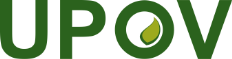 EInternational Union for the Protection of New Varieties of PlantsMeeting on Electronic ApplicationsThird MeetingGeneva, March 18, 2024EAM/3/5Original:  EnglishDate:  March 12, 2024